-Bu kontrol formu GTÜ Fotokopi/Kırtasiye Kira Şartnamesi ve Kira Sözleşmesi koşullarına uygun olarak hazırlanmıştır.					2/2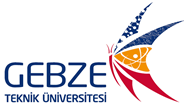 SKS FOTOKOPİ/KIRTASİYE KONTROL FORMU             SKS FOTOKOPİ/KIRTASİYE KONTROL FORMU             SKS FOTOKOPİ/KIRTASİYE KONTROL FORMU             SKS FOTOKOPİ/KIRTASİYE KONTROL FORMU             SKS FOTOKOPİ/KIRTASİYE KONTROL FORMU             SKS FOTOKOPİ/KIRTASİYE KONTROL FORMU             SKS FOTOKOPİ/KIRTASİYE KONTROL FORMU             SKS FOTOKOPİ/KIRTASİYE KONTROL FORMU             TARİH:SKS FOTOKOPİ/KIRTASİYE KONTROL FORMU             SKS FOTOKOPİ/KIRTASİYE KONTROL FORMU             SKS FOTOKOPİ/KIRTASİYE KONTROL FORMU             SKS FOTOKOPİ/KIRTASİYE KONTROL FORMU             SKS FOTOKOPİ/KIRTASİYE KONTROL FORMU             SKS FOTOKOPİ/KIRTASİYE KONTROL FORMU             SKS FOTOKOPİ/KIRTASİYE KONTROL FORMU             SKS FOTOKOPİ/KIRTASİYE KONTROL FORMU             SAAT:SKS FOTOKOPİ/KIRTASİYE KONTROL FORMU             SKS FOTOKOPİ/KIRTASİYE KONTROL FORMU             SKS FOTOKOPİ/KIRTASİYE KONTROL FORMU             SKS FOTOKOPİ/KIRTASİYE KONTROL FORMU             SKS FOTOKOPİ/KIRTASİYE KONTROL FORMU             SKS FOTOKOPİ/KIRTASİYE KONTROL FORMU             SKS FOTOKOPİ/KIRTASİYE KONTROL FORMU             SKS FOTOKOPİ/KIRTASİYE KONTROL FORMU             YER:KONUS. N.DENETİM KRİTERLERİDENETİM KRİTERLERİDENETİM KRİTERLERİEHAÇIKLAMALARAÇIKLAMALARAÇIKLAMALARTERMİN TARİHİGENEL İŞLEYİŞ1Hizmet verilen alan amacına uygun (fotokopi çekim merkezi, kopyalama, baskı hizmeti, kırtasiye) hizmet veriyor mu?(Md. 8-c)Hizmet verilen alan amacına uygun (fotokopi çekim merkezi, kopyalama, baskı hizmeti, kırtasiye) hizmet veriyor mu?(Md. 8-c)Hizmet verilen alan amacına uygun (fotokopi çekim merkezi, kopyalama, baskı hizmeti, kırtasiye) hizmet veriyor mu?(Md. 8-c)GENEL İŞLEYİŞ2Hizmet verilen alanların temizlik koşulları uygun mu?(Md. 8-a) Hizmet verilen alanların temizlik koşulları uygun mu?(Md. 8-a) Hizmet verilen alanların temizlik koşulları uygun mu?(Md. 8-a) GENEL İŞLEYİŞ3Hizmet verilen alanda ecza dolabı mevcut mu?(Md. 28-c)Hizmet verilen alanda ecza dolabı mevcut mu?(Md. 28-c)Hizmet verilen alanda ecza dolabı mevcut mu?(Md. 28-c)GENEL İŞLEYİŞ4Yangın tüpü mevcut mu?(Md. 8-a)Yangın tüpü mevcut mu?(Md. 8-a)Yangın tüpü mevcut mu?(Md. 8-a)GENEL İŞLEYİŞ5Çalışan personelin özlük ve sağlık dosyaları mevcut mu?(Md. 28-a)     -Nüfus cüzdanı sureti-İyi hal kağıdı-İkametgah senedi-Firmanın elemanı olduğunu gösterir kimlik kartı-Tam teşekküllü devlet hastanesinden alınmış sağlık raporu-Diploma, bonservis ve referanslar.Çalışan personelin özlük ve sağlık dosyaları mevcut mu?(Md. 28-a)     -Nüfus cüzdanı sureti-İyi hal kağıdı-İkametgah senedi-Firmanın elemanı olduğunu gösterir kimlik kartı-Tam teşekküllü devlet hastanesinden alınmış sağlık raporu-Diploma, bonservis ve referanslar.Çalışan personelin özlük ve sağlık dosyaları mevcut mu?(Md. 28-a)     -Nüfus cüzdanı sureti-İyi hal kağıdı-İkametgah senedi-Firmanın elemanı olduğunu gösterir kimlik kartı-Tam teşekküllü devlet hastanesinden alınmış sağlık raporu-Diploma, bonservis ve referanslar.GENEL İŞLEYİŞ6Kurumumuza ait; firmaya teslim edilen demirbaşlar (taşınır-taşınmaz) ve teslim edilen yer sağlam mı?(Md.8-b/29-c)Kurumumuza ait; firmaya teslim edilen demirbaşlar (taşınır-taşınmaz) ve teslim edilen yer sağlam mı?(Md.8-b/29-c)Kurumumuza ait; firmaya teslim edilen demirbaşlar (taşınır-taşınmaz) ve teslim edilen yer sağlam mı?(Md.8-b/29-c)7Hizmet verilen mekanda  duvar ve cam alanlarına   reklam, afiş, resim ve benzeri yazıları asmak için İdareden izin alındı mı? (Md.8-f)Hizmet verilen mekanda  duvar ve cam alanlarına   reklam, afiş, resim ve benzeri yazıları asmak için İdareden izin alındı mı? (Md.8-f)Hizmet verilen mekanda  duvar ve cam alanlarına   reklam, afiş, resim ve benzeri yazıları asmak için İdareden izin alındı mı? (Md.8-f)1/2SKS FOTOKOPİ/KIRTASİYE KONTROL FORMU             SKS FOTOKOPİ/KIRTASİYE KONTROL FORMU             SKS FOTOKOPİ/KIRTASİYE KONTROL FORMU             SKS FOTOKOPİ/KIRTASİYE KONTROL FORMU             SKS FOTOKOPİ/KIRTASİYE KONTROL FORMU             SKS FOTOKOPİ/KIRTASİYE KONTROL FORMU             SKS FOTOKOPİ/KIRTASİYE KONTROL FORMU             SKS FOTOKOPİ/KIRTASİYE KONTROL FORMU             TARİH:SKS FOTOKOPİ/KIRTASİYE KONTROL FORMU             SKS FOTOKOPİ/KIRTASİYE KONTROL FORMU             SKS FOTOKOPİ/KIRTASİYE KONTROL FORMU             SKS FOTOKOPİ/KIRTASİYE KONTROL FORMU             SKS FOTOKOPİ/KIRTASİYE KONTROL FORMU             SKS FOTOKOPİ/KIRTASİYE KONTROL FORMU             SKS FOTOKOPİ/KIRTASİYE KONTROL FORMU             SKS FOTOKOPİ/KIRTASİYE KONTROL FORMU             SAAT: SKS FOTOKOPİ/KIRTASİYE KONTROL FORMU             SKS FOTOKOPİ/KIRTASİYE KONTROL FORMU             SKS FOTOKOPİ/KIRTASİYE KONTROL FORMU             SKS FOTOKOPİ/KIRTASİYE KONTROL FORMU             SKS FOTOKOPİ/KIRTASİYE KONTROL FORMU             SKS FOTOKOPİ/KIRTASİYE KONTROL FORMU             SKS FOTOKOPİ/KIRTASİYE KONTROL FORMU             SKS FOTOKOPİ/KIRTASİYE KONTROL FORMU             YER:KONUS. N.DENETİM KRİTERLERİDENETİM KRİTERLERİDENETİM KRİTERLERİEHAÇIKLAMALARAÇIKLAMALARAÇIKLAMALARTERMİN TARİHİGENEL İŞLEYİŞ8Kırtasiye girişinde Covid-19 uyarıcı levha ile afişleri ve el dezenfektanı mevcut mu?Kırtasiye girişinde Covid-19 uyarıcı levha ile afişleri ve el dezenfektanı mevcut mu?Kırtasiye girişinde Covid-19 uyarıcı levha ile afişleri ve el dezenfektanı mevcut mu?GENEL İŞLEYİŞ9Çalışan ve müşteri dahil 4 metrekareye 1 kişi olacak şekilde çalışma ve işleyiş kuralına uyuluyor mu?Çalışan ve müşteri dahil 4 metrekareye 1 kişi olacak şekilde çalışma ve işleyiş kuralına uyuluyor mu?Çalışan ve müşteri dahil 4 metrekareye 1 kişi olacak şekilde çalışma ve işleyiş kuralına uyuluyor mu?GENEL İŞLEYİŞ10Kırtasiye girişinde sosyal mesafe çizgileri (1,5 m) hijyen ve tıbbi maske kurallarına uyuluyor mu?Kırtasiye girişinde sosyal mesafe çizgileri (1,5 m) hijyen ve tıbbi maske kurallarına uyuluyor mu?Kırtasiye girişinde sosyal mesafe çizgileri (1,5 m) hijyen ve tıbbi maske kurallarına uyuluyor mu?GENEL İŞLEYİŞ11Gebze Kaymakamlığının Covid-19 kapsamında 04.06.2020 tarih ve 29394085-249-E.2513 sayılı genelgenin uygulanmasına ilişkin fotokopi/ kırtasiye alanı için belirtilen kurallara uyuluyor mu?Gebze Kaymakamlığının Covid-19 kapsamında 04.06.2020 tarih ve 29394085-249-E.2513 sayılı genelgenin uygulanmasına ilişkin fotokopi/ kırtasiye alanı için belirtilen kurallara uyuluyor mu?Gebze Kaymakamlığının Covid-19 kapsamında 04.06.2020 tarih ve 29394085-249-E.2513 sayılı genelgenin uygulanmasına ilişkin fotokopi/ kırtasiye alanı için belirtilen kurallara uyuluyor mu?GENEL İŞLEYİŞ12Çalışan personel tıbbi maske, sosyal mesafe ve hijyen kurallarına uyuyor mu?Çalışan personel tıbbi maske, sosyal mesafe ve hijyen kurallarına uyuyor mu?Çalışan personel tıbbi maske, sosyal mesafe ve hijyen kurallarına uyuyor mu?GENEL İŞLEYİŞ13Sağlık Bakanlığının 01.06.2020 tarihli Bilimsel Danışma Kurulu  Covid-19 Salgın Yönetimi ve Çalışması Rehberi” kapsamında  fotokopi / kırtasiye alanı için belirtilen kurallara uyuluyor mu?Sağlık Bakanlığının 01.06.2020 tarihli Bilimsel Danışma Kurulu  Covid-19 Salgın Yönetimi ve Çalışması Rehberi” kapsamında  fotokopi / kırtasiye alanı için belirtilen kurallara uyuluyor mu?Sağlık Bakanlığının 01.06.2020 tarihli Bilimsel Danışma Kurulu  Covid-19 Salgın Yönetimi ve Çalışması Rehberi” kapsamında  fotokopi / kırtasiye alanı için belirtilen kurallara uyuluyor mu?SKS Denetleme YetkilisiSKS Denetleme YetkilisiSKS Denetleme YetkilisiFirma Yetkilisi